EMEF Prof.ª MARIA CÉLIA CABRAL AMARALROTINA SEMANALProfessor (a): DEBORA, LUCIANA, PATRICIA E VERA ---Ano/turma: 1°ANO A, B, C e D   ---   Período:  03/05/ 2021 à 14/05/2021Querido (a) aluno (a), tudo bem?Estamos com saudades! Mas ainda precisamos nos cuidar e manter um distanciamento social!Esse é um quadro em que vou anotar a sua rotina...  Lembra que na escola fazíamos uma rotina na lousa? Agora estou enviando para você! Fique atento as atividades propostas a cada dia e não se esqueça de organizar seu caderno colocando data das atividades! Ah, a cada dia terá uma leitura para você!Com carinho, professoras dos 1º anosSEGUNDA- FEIRA, 03 DE MAIO DE 2021.EMEF PROFªMARIA CÉLIA CABRAL AMARALDATA_____/_____/2021NOME:_____________________________________________________________(  ) NOME COMPLETO             (  ) 1 ° NOME            (  ) NÃO CONSEGUESONDAGEM________________________________________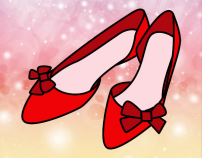 _________________________________________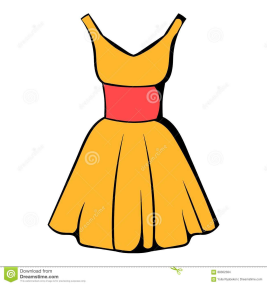 ________________________________________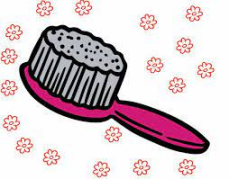 __________________________________________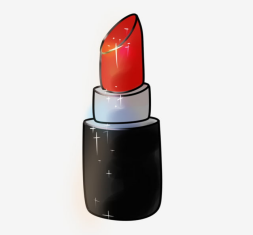 __________________________________________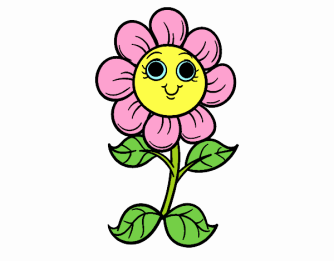 NÍVEL DE ESCRITATERÇA- FEIRA,04 DE MAIO DE 2021.ANOTE SEU NOME E O NÚMERO DO SEU CALÇADOE DE TRÊS PESSOAS DA SUA FAMÍLIA NO QUADRO ABAIXO.2. ESCREVA O NOME E O NÚMERO DO CALÇADO DE QUEM USA O MAIOR NÚMERO.___________________________________________________________________3. ESCREVA O NOME E O NÚMERO DO CALÇADO DE QUEM USA O MENOR NÚMERO_______________________________________________QUARTA- FEIRA,05 DE MAIO DE 2021.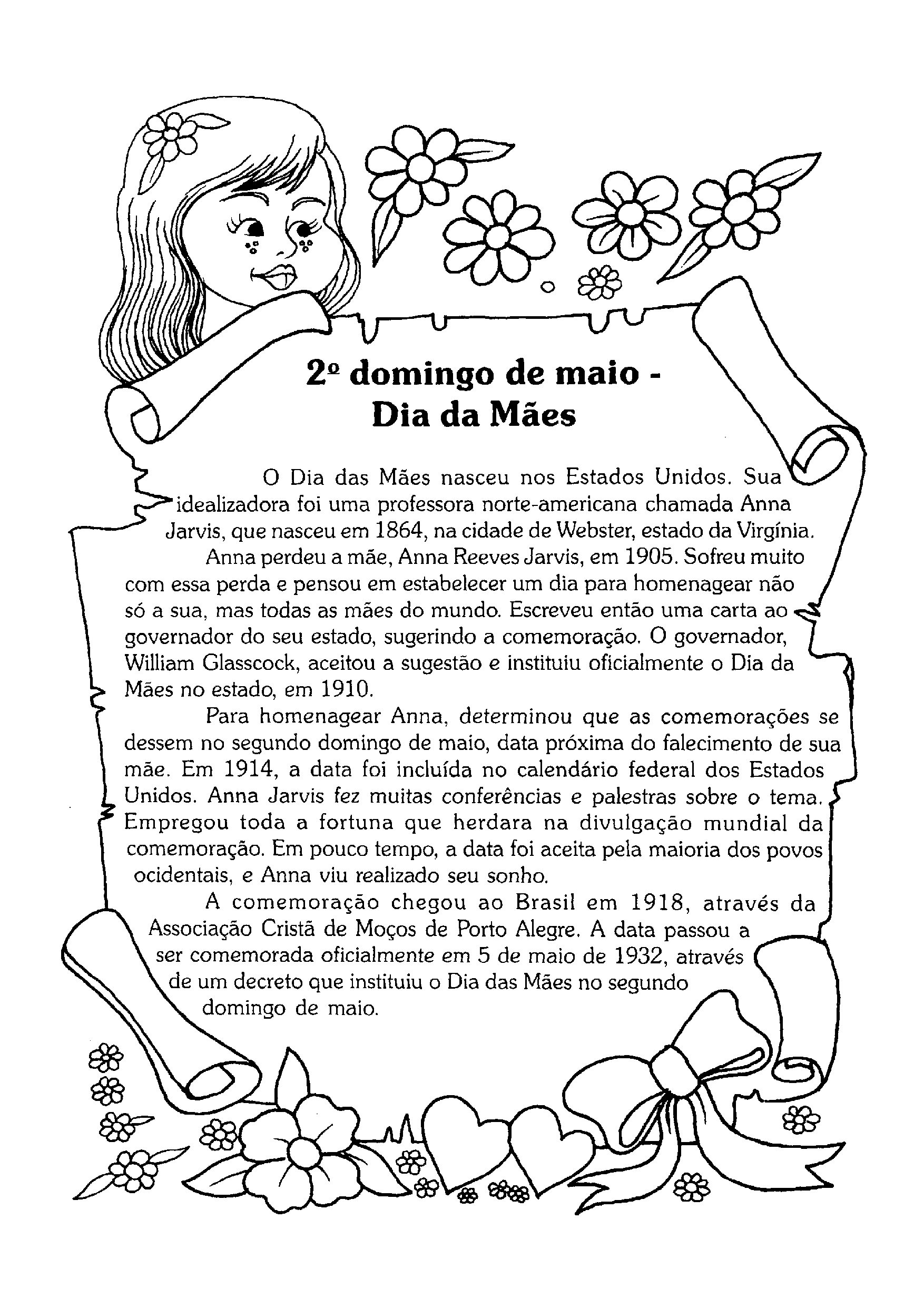 DESENHE VOCÊ , SUA MÃEE A VOVÓ DENTRO DO CORAÇÃO!!!!ESCREVA O NOME DE CADA UMA DELAS.https://soatividades.com/texto-origem-do-dia-das-maes/ QUINTA- FEIRA, 06 DE MAIO DE 2021.GEOGRAFIAATIVIDADE DO DIA: MEUS LUGARESS DE VIVÊNCIAHÁ FAMÍLIAS FORMADAS POR MUITA GENTE, E HÁ A OUTRAS FORMADA POR APENAS DUAS PESSOAS.MAS SERÁ QUE TODAS AS FAMÍLIAS SÃO IGUAIS? VOCÊ CONHECE UMA FAMÍLIA IGUAL À SUA? PARA RESPONDER OBSERVE AS FOTOGRAFIAS DAS FAMÍLIAS ABAIXO E REPONDA EM SEU CADERNO.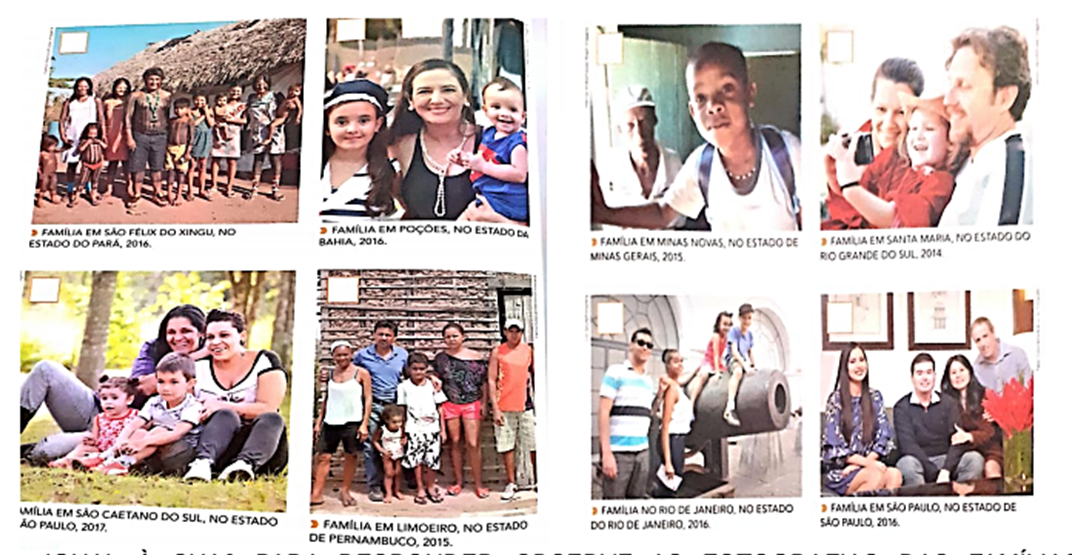 1.ENUMERE AS FOTOGRAFIAS PARA RESPONDERMOS AS PERGUNTAS.2.CONTE QUANTAS PESSOAS FORMAM CADA FAMÍLIA E ANOTE.__________________________________________________________________3.QUAL A FAMILIA COM MAIS PESSOAS?__________________________________________________________________4.QUAL A FAMÍLIA COM MENOS PESSOAS?_________________________________________________________________5.HÁ ALGUMA FAMÍLIA COM O MESMO NÚMERO DE PESSOAS QUE A SUA? QUAL?__________________________________________________________________6.CONVERSE COM SEUS FAMILIARES: CADA FAMÍLIA É DE UM JEITO OU TODAS AS FAMÍLIAS SÃO IGUAIS?___________________________________________________________________SEXTA- FEIRA, 07 DE ABRIL DE 2021.VAMOS CONVERSAR SOBRE AS CARACTERÍSTICA DA MAMÃE:FÍSICAS E EMOCIONAIS...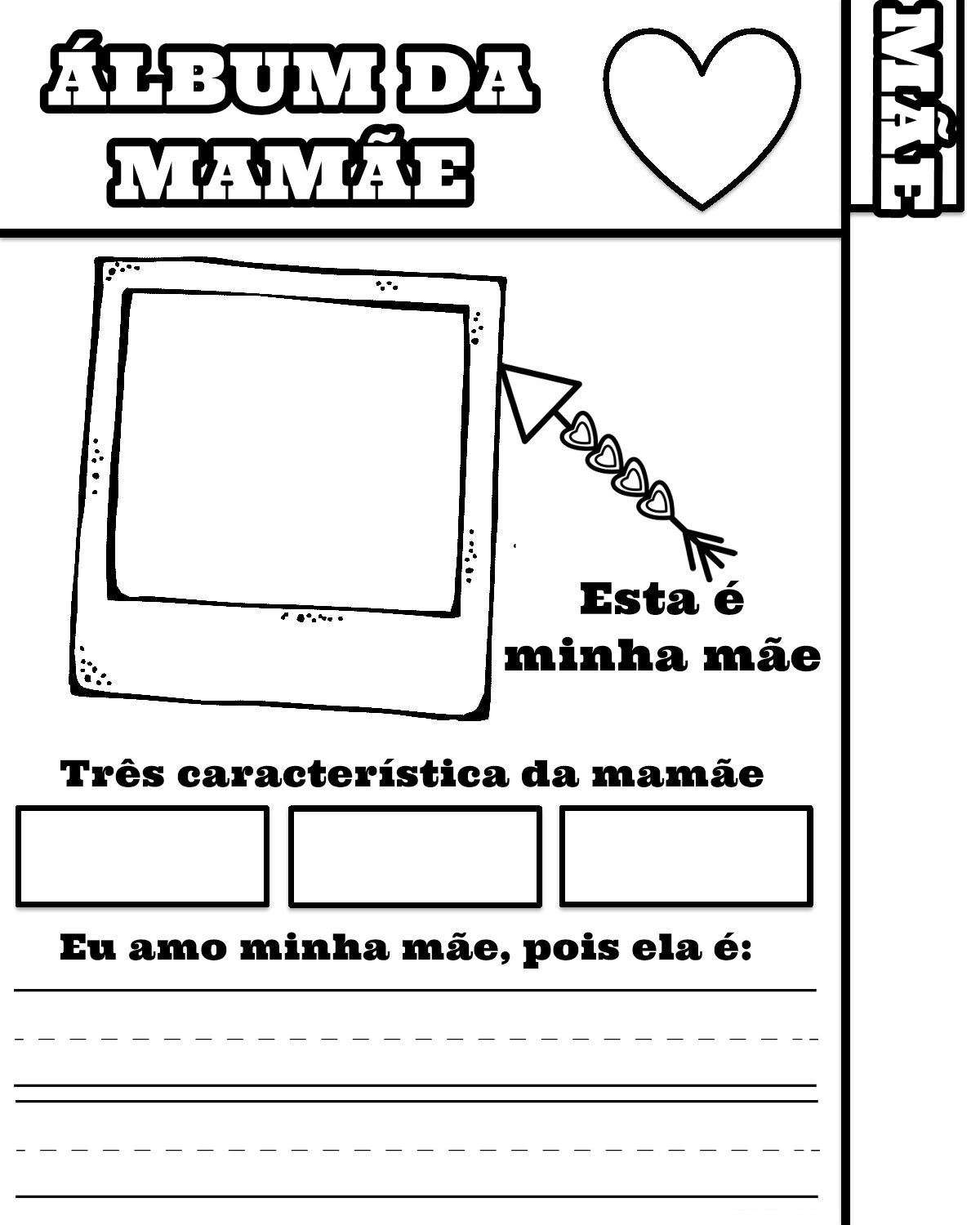 https://br.pinterest.com/pin/334744184797121177/ SEGUNDA- FEIRA, 10 DE MAIO DE 2021.INGREDIENTES DE UMA MACARRONADACIRCULE  OS INGREDIENTES QUE COMPÕEM UMA  MACARRONADA. LOCALIZE-OS NA LISTA E DEPOIS COPIE EM SEU CADERNO.FEIJÃO BATATA MACARRÃO ALFACEPÓ DE CAFÉ CARNE ABOBRINHA BERINJELAMOLHO DE TOMATE ARROZSAL PIMENTÃO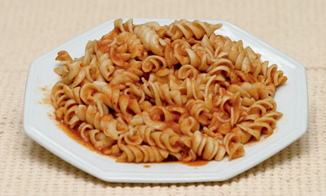 TERÇA- FEIRA, 11 DE MAIO DE 2021.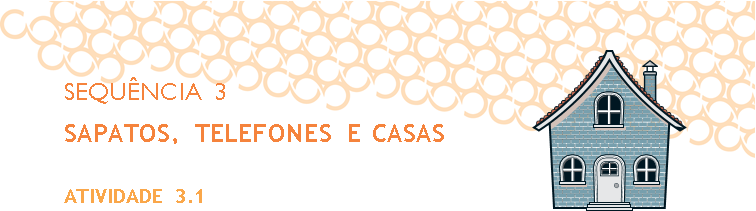 PEDRO ANOTOU OS NÚMEROS DOS SEUS CALÇADOS E DAS PESSOAS DA SUA FAMÍLIA. OBSERVE A IMAGEM E RESPONDA AS QUESTÕES.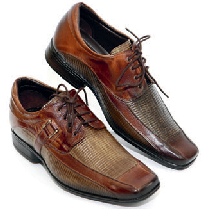 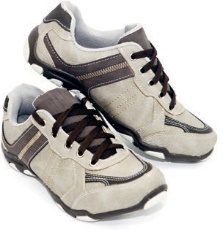 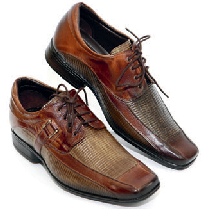 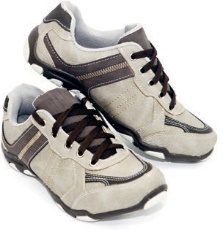 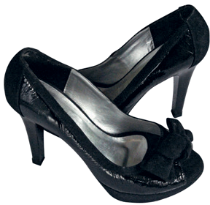 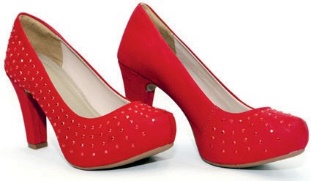 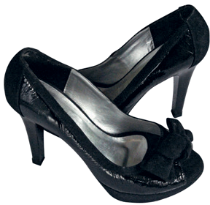 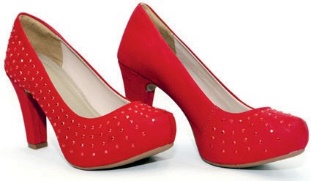 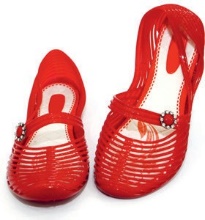 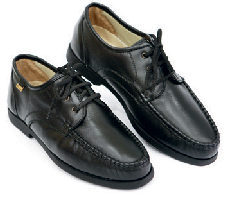 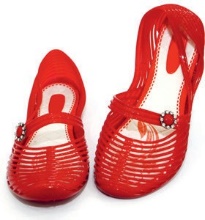 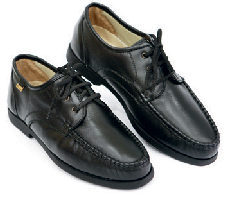 QUEM USA O MAIOR NÚMERO DE CALÇADO?QUEM USA O MENOR NÚMERO DE CALÇADO?ORGANIZE OS NÚMEROS DOS CALÇADOS DO MENOR PARA O MAIOR._______________________________________________QUARTA- FEIRA, 12 DE MAIO DE 2021.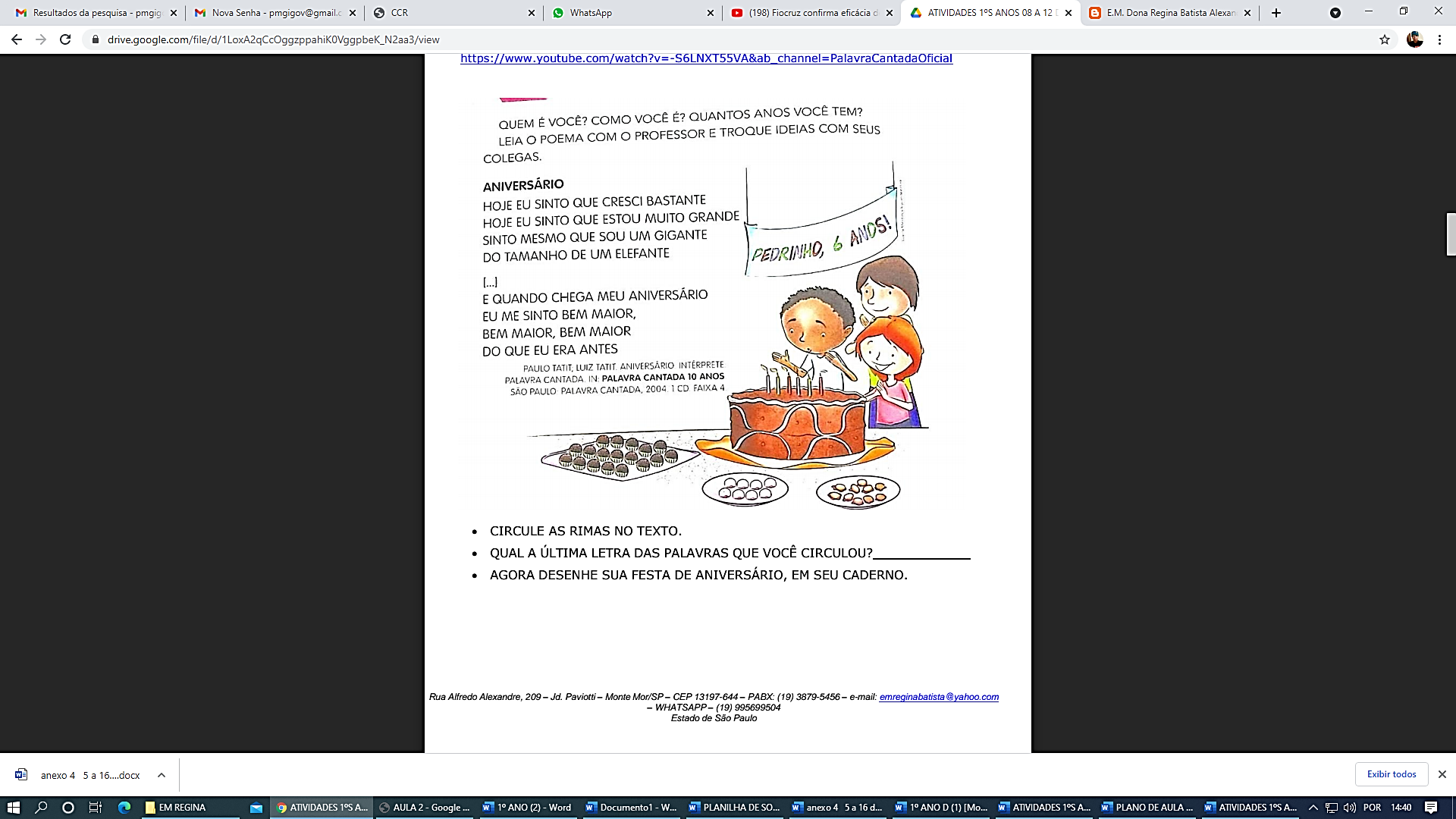 AGORA DESENHE SUA FESTA DE ANIVERSÁRIO .QUINTA- FEIRA, 13 DE MAIO DE 2021.A MÚSICA FALA SOBRE NOSSOS AVÓS.1. ONDE SEUS AVÔS E SUAS AVÓS MORAM? É PERTO DE SUA MORADIA?2. CONTE ALGO ENGRAÇADO OU INTERESSANTE QUE SEU AVÔ OU SUA AVÓ COSTUMAM FAZER._______________________________________________________________________________________________________________________________________________________________________________________________________________________________________________________________________________________________________________________________________________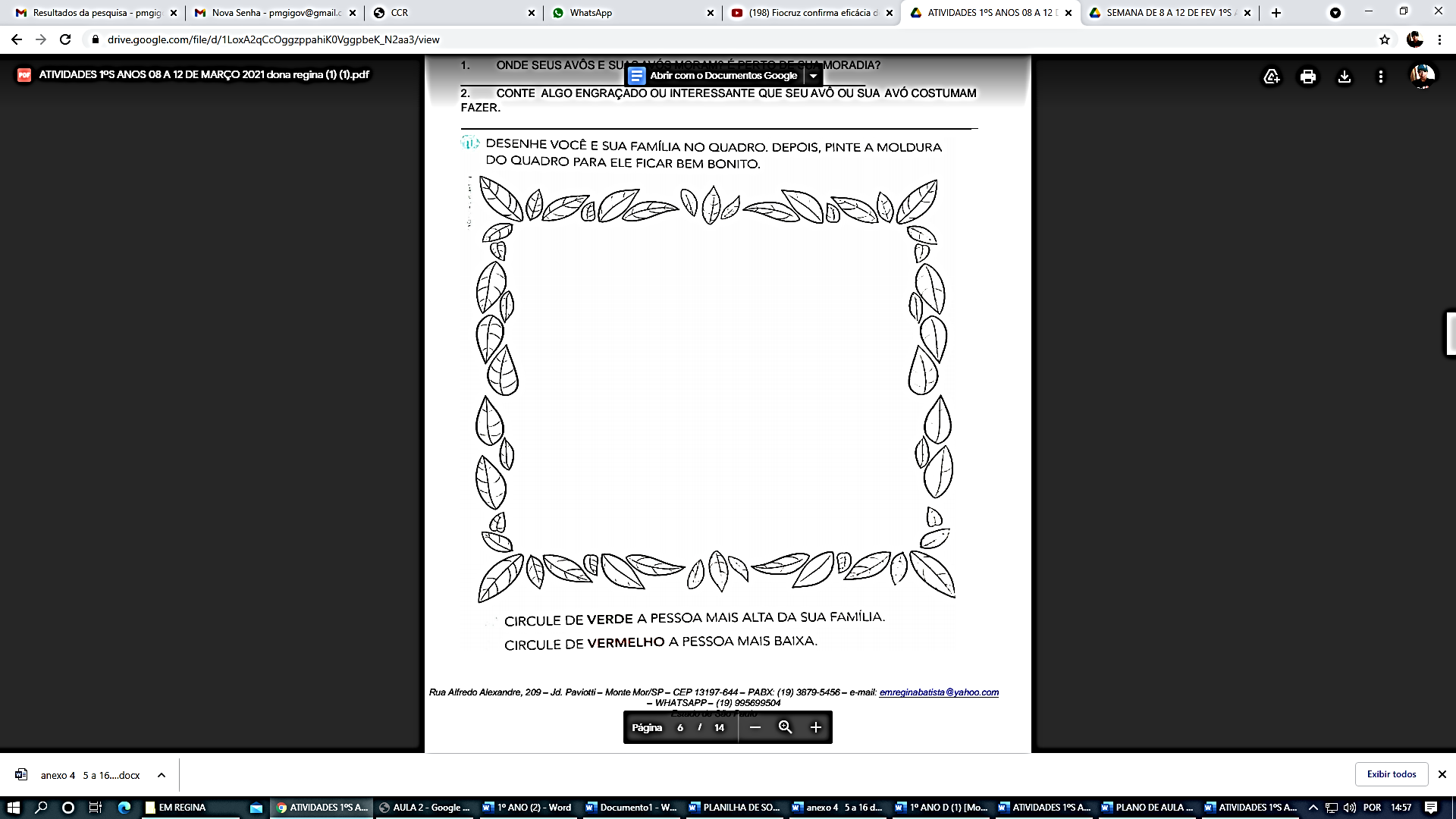 SEXTA- FEIRA, 13 DE ABRIL DE 2021.VAMOS RECONHECER CARACTERÍSTICAS PESSOAIS COM VALORIZAÇÃO DAS SEMELHANÇASE DIFERENÇAS, PROMOVENDO ATITUDES DE RESPEITO ÀS INDIVIDUALIDADES.FAÇA UM DESENHO EM SEU CADERNO, REPRESENTANDO COMO VOCÊ É: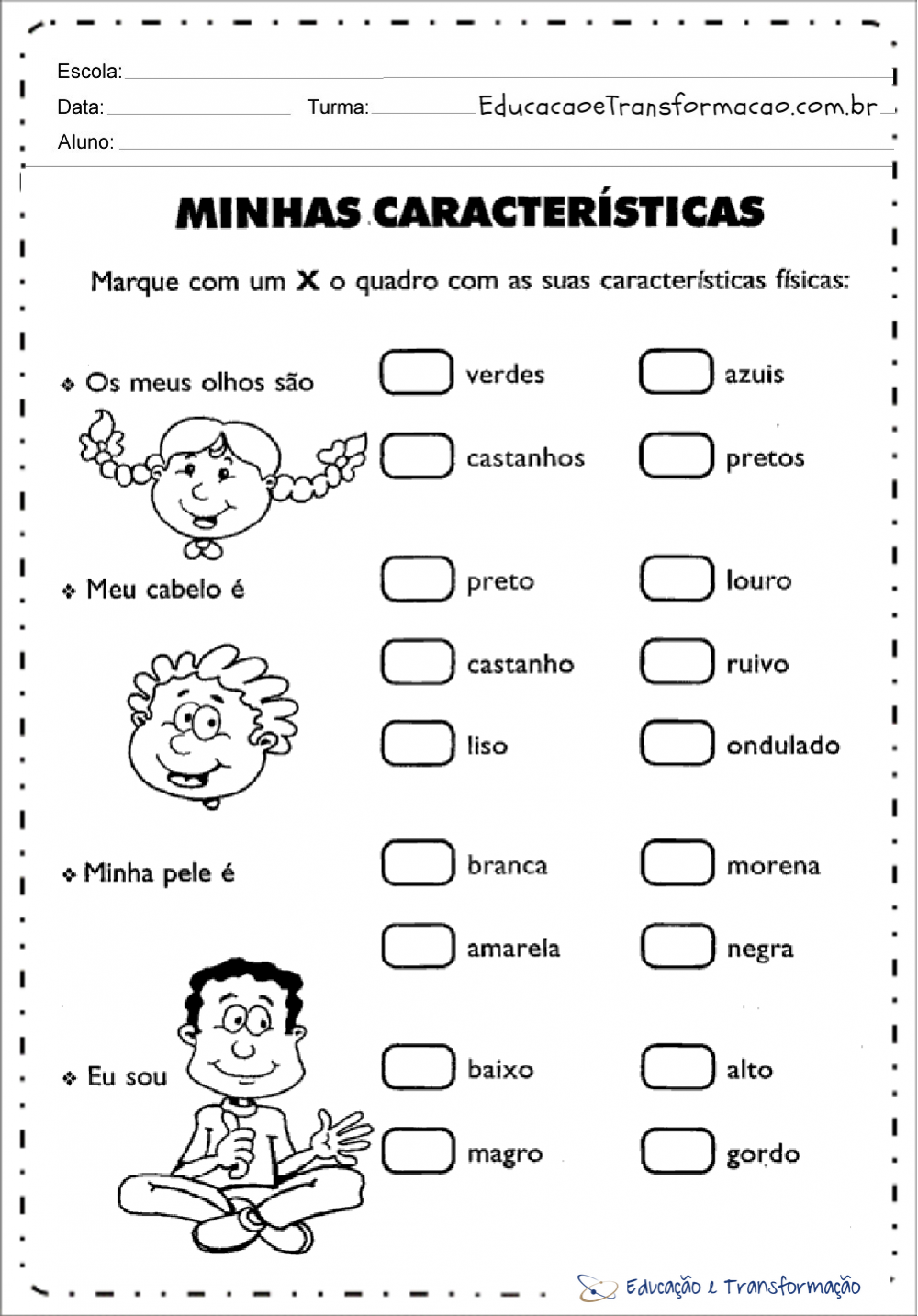 https://www.educacaoetransformacao.com.br/atividades-corpo-humano/atividades-corpo-humano-minhas-caracteristicas/ Dia da semanaRotina diária: descrição das atividadesSegunda-feiraData: 03/05/2021Leitura Diária:  O Patinho Feio (Todo livro)https://youtu.be/liWISgGDr9M Língua Portuguesa: Hoje vamos escrever palavras relacionadas com as mães, fique atento, você irá fazer com orientação da professora após interação pelo WhatsApp.Terça-feiraData:  04/05/2021Leitura Diária: Mãe de todos os tipos - Varal de Históriashttps://youtu.be/1dqZD9gq3ys Matemática: Hoje vamos trabalhar com os números em nosso dia a dia: qual será o número que cada pessoa da sua família calça? “ Após interação com a profª pelo WhatsApp.Hoje é dia de aula de artes!!! Quarta-feiraData:  05/05/2021Leitura Diária: Dia das mães - História Infantil Porcolino e Mamãehttps://youtu.be/FvBYh0-InDk História: Existem pessoas especiais que fazem diferença em nossa vida e nesta semana é comemorado o dia de uma delas, a mamãe. Como será que surgiu este dia? Vamos descobrir, prestando muita atenção na atividade de hoje. Após interação com a prof. ª pelo WhatsAppQue tal exercitar um pouquinho? Dê uma olhada no Blog, na atividade preparada pelo professor de Educação Física!Quinta-feiraData: 06/05/2021Leitura Diária: LIVRO DA MÃE - Todd Parrhttps://youtu.be/DdmvUBgpECs Geografia :  Hoje vamos conversar um pouco sobre os lugares de vivência, e um lugar muito importante é o meio familiar. Será que todas as famílias são iguais? fique bem atento. Após interação com a profª pelo WhatsApp.Hoje é dia de aprender uma nova língua. O TEMA É MOTHER’S DAY ( DIA DAS MÃES) NA PÁGINA 135 E 137 DO SEU LIVRO DE INGLÊS.Sexta-feiraData: 07/05/2021 Leitura Diária: Lições de uma galinha e seus filhotes - Anjinhos da Esperança https://youtu.be/ySbWLjutyxU Ciências: Hoje vamos  reconhecer características pessoais e emocionais da mamãe; você sabe dizer como é a sua mãe ou sua avó?, Quando aprendemos e conhecemos sobre as  pessoas podemos respeitar e amar cada uma delas. .Após interação com a prof. ª pelo WhatsApp.Segunda – feiradata:10/05/ 2021Leitura Diária:  CAMILÃO, O COMILÃO, DE ANA MARIA MACHADOhttps://www.youtube.com/watch?v=Px86tuvRnOs&ab_channel=Uirand%C3%AAEscola  Língua Portuguesa: Hoje vamos estudar sobre as listas e para que servem; vamos ver uma lista de ingredientes para uma receita, fique atento. Após interação com a prof. ª pelo WhatsApp.Terça-feiraData:  11/05/2021Leitura Diária: A galinha que criava um ratinho - Varal de Históriashttps://youtu.be/M9iEYKKsT9c Matemática: Hoje vamos trabalhar com os números em nosso dia a dia: fique atento e observe a tabela para responder as questões sobre o números dos calçados “ Após interação com a profª pelo WhatsApp.Hoje é dia de aula de artes!!!Quarta-feiraData:  12/05/2021Leitura Diária: E o dente ainda doía - Ana Terra 🦷https://youtu.be/vSUdcbG_uVY PALAVRA CANTADA | ANIVERSÁRIO https://www.youtube.com/watch?v=-S6LNXT55VA&ab_channel=PalavraCantadaOficial       História: Nossa vida é repleta de muitas ocasiões especiais e uma delas é o nosso aniversário. Contamos nossa história a cada ano que passa e essa história é marcada pela nossa festa de aniversário, preste muita atenção na atividade de hoje. Após interação com a prof. ª pelo WhatsAppQue tal exercitar um pouquinho? Dê uma olhada no Blog, na atividade preparada pelo professor de Educação Física!Quinta-feiraData: 13/05/2021Leitura Diária: Adivinha Quanto Eu Gosto De Ti No Outonohttps://youtu.be/Jr51gApYfyE MÚSICA: MEU AVÔ https://www.youtube.com/watch?v=-EaAED4Pclc&ab_channel=Leilinha Geografia :  Hoje vamos trabalhar com alto e baixo ,perto e longe; fique bem atento. Após interação com a profª pelo WhatsApp.Hoje é dia de aprender uma nova língua. O tema é Numbers ( Números) na página 15 e 17 do seu livro de Inglês.Sexta-feiraData: 14/05/2021Leitura Diária: A galinha ruiva - Varal de Histórias https://youtu.be/MvNgmm9jA7s ASSISTAAO VÍDEO: CADA UM COM SEU JEITO, CADA JEITO É DE UM! https://www.youtube.com/watch?v=cpAGEyaz424&ab_channel=Hist%C3%B3riasdaCarolinha Ciências: Hoje vamos  reconhecer características pessoais com valorização das semelhanças e diferenças, promovendo atitudes de respeito às individualidades. .Após interação com a prof. ª pelo WhatsApp.FRASE_______________________________________________________________________FRASE_______________________________________________________________________FRASE_______________________________________________________________________FRASE_______________________________________________________________________FRASE_______________________________________________________________________FRASE_______________________________________________________________________FRASE_______________________________________________________________________FRASE_______________________________________________________________________FRASE_______________________________________________________________________FRASE_______________________________________________________________________FRASE_______________________________________________________________________FRASE_______________________________________________________________________FRASE_______________________________________________________________________FRASE_______________________________________________________________________ACLGSENQVKIRMFPUBJWTOHYDZX(   )   PRÉ SILÁBICO(  )    SILÁBICO SEM VALOR(   )   SILÁBICO COM  VALOR (  )    SILÁBICO ALFABÉTICO(  )    ALFABÉTICONOMENÚMERO DO CALÇADONOMENÚMERO DO CALÇADONOMENÚMERO DO CALÇADONOMENÚMERO DO CALÇADO